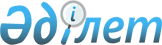 Об утверждении Правил расходования средств на погашение задолженности по налогам и платежам в бюджет и их зачисления в республиканский и местные бюджетыПостановление Правительства Республики Казахстан от 23 апреля 2003 года N 386

      В целях погашения задолженности по налогам и платежам в бюджет в соответствии со 
 статьей 16 
 Закона Республики Казахстан "О республиканском бюджете на 2003 год" Правительство Республики Казахстан постановляет:




      1. Утвердить прилагаемые Правила расходования средств на погашение задолженности по налогам и платежам в бюджет и их зачисления в республиканский и местные бюджеты.




      2. Настоящее постановление вводится в действие с 1 января 2003 года.


      

Премьер-Министр




      Республики Казахстан





Утверждены         



постановлением Правительства



Республики Казахстан    



от 23 апреля 2003 года N 386



Правила расходования средств на погашение задолженности






по налогам и платежам в бюджет и их зачисления






в республиканский и местные бюджеты






 


Раздел 1. Общие положения






      1. Настоящие Правила расходования средств на погашение задолженности по налогам и платежам в бюджет и их зачисления в республиканский и местные бюджеты (далее - Правила) определяют порядок расходования средств республиканского бюджета на погашение задолженности по налогам и платежам в республиканский и местные бюджеты, образовавшейся:



      1) по налогу на добавленную стоимость на товары, происходящие и импортируемые с территории Российской Федерации за поставку военной техники для Министерства обороны Республики Казахстан;



      1-1) по налогу на добавленную стоимость на произведенные товары, выполненные работы и оказанные услуги на территории Республики Казахстан на строительство больничного комплекса на 240 коек в городе Астане для Министерства здравоохранения Республики Казахстан;



      1-2) по налогу на добавленную стоимость на товары, импортируемые на территорию Республики Казахстан, кроме налога на добавленную стоимость на товары, происходящие и импортируемые с территории Российской Федерации на строительство больничного комплекса на 240 коек в городе Астане для Министерства здравоохранения Республики Казахстан;



      2) по налогам аттестованных хозяйств, занимающихся элитным семеноводством и племенным животноводством (далее - аттестованные хозяйства), поступающим в республиканский и местные бюджеты;



      учреждений уголовно-исполнительной системы Министерства юстиции Республики Казахстан по налогам, поступающим в республиканский и местные бюджеты;



      3) по таможенным пошлинам на ввозимые товары и платежам:



      за поставку военной техники для Министерства обороны Республики Казахстан;



      за поставку специального оборудования для Комитета национальной безопасности Республики Казахстан;



      по строительству административного здания Генеральной прокуратуры Республики Казахстан;



      по строительству больничного комплекса на 240 коек в городе Астане для Министерства здравоохранения Республики Казахстан;



      4) по поступлениям от осуществления таможенного контроля и таможенных процедур на строительство больничного комплекса на 240 коек в городе Астане для Министерства здравоохранения Республики Казахстан. 


<*>





      Сноска. В пункт 1 внесены изменения - постановлением Правительства РК от 7 ноября 2003 г. 


 N 1103 


 (вводится в действие с 1 января 2003 г.).






      2. Погашение задолженности по налогам и платежам в республиканский и местные бюджеты, включая основной долг, пени и штрафы (далее - задолженность по налогам и платежам), отраженной по лицевому счету налогоплательщика и подтверждаемой налоговыми или таможенными органами справкой о состоянии расчетов налогоплательщика по налогам и другим обязательным платежам в бюджет, обязательным пенсионным взносам в накопительные пенсионные фонды (далее - справка), производится в пределах суммы, предусмотренной на эти цели в республиканском бюджете на 2003 год.




 


Раздел 2. Порядок проведения погашения задолженности






государственных учреждений по налогам и платежам и






зачисления в республиканский и местные бюджеты






      3. Погашение задолженности по налогам и платежам государственных учреждений, образовавшейся на день подтверждения налоговыми или таможенными органами справкой, осуществляется в пределах суммы, предусмотренной на эти цели в республиканском бюджете на 2003 год.




      4. Государственные учреждения, подведомственные администраторам республиканских бюджетных программ, для которых предусматриваются средства на погашение задолженности по налогам и платежам в республиканский и местные бюджеты в республиканском бюджете на 2003 год, представляют им справки, акты сверок по погашению задолженности по налогам и платежам (далее - акты сверок), оформленные и заверенные в установленном порядке.




      5. Администратор республиканских бюджетных программ на основании полученных справок и актов сверок подведомственных государственных учреждений, составляет реестр государственных учреждений, участвующих в расчетах по погашению задолженности по налогам и платежам (далее - реестр государственных учреждений), по форме согласно приложению 1 и представляет его соответственно в Налоговый комитет Министерства финансов Республики Казахстан (далее - Налоговый комитет) или Агентство таможенного контроля Республики Казахстан (далее - Агентство таможенного контроля).




      6. Территориальные налоговые органы представляют в Налоговый комитет утвержденные реестры актов сверок по областям, городам Астана и Алматы, СЭЗ "Астана Жана-кала", составленных с государственными учреждениями, имеющими задолженность по налогам и платежам, по форме согласно приложению 2.



      Таможенные органы составляют и представляют в Агентство таможенного контроля утвержденные реестры актов сверок с государственными учреждениями, имеющими задолженность по налогам и платежам, по форме согласно приложению 2.




      7. Налоговый комитет или Агентство таможенного контроля на основании полученных реестров актов сверок от территориальных налоговых, таможенных органов составляют сводные акты сверок по погашению задолженности по налогам и платежам по республике (далее - сводные акты сверок) по форме согласно приложению 3 с учетом сумм задолженности в разрезе бюджетов и регионов, видов налогов и платежей.



      Сводные акты сверок подписываются, с одной стороны, руководителями Налогового комитета или Агентства таможенного контроля и администратором республиканских бюджетных программ, с другой стороны. Заверенные в установленном порядке подписями руководителей и ответственных лиц по учету и оттиском гербовой печати сводные акты сверок Налогового комитета или Агентства таможенного контроля представляются в Комитет казначейства Министерства финансов Республики Казахстан (далее - Комитет казначейства). К ним прилагаются реестры государственных учреждений.




      8. Выдача разрешений на принятие обязательств по платежам администраторам республиканских бюджетных программ и их подведомственным государственным учреждениям осуществляется в установленном законодательством порядке.




      9. Комитет казначейства доводит до соответствующих органов казначейства сводные акты сверок и реестры государственных учреждений.




      10. Для проведения погашения задолженности по налогам и платежам государственные учреждения, имеющие задолженность по налогам и платежам в республиканский и местные бюджеты, представляют в соответствующие органы казначейства платежные поручения или счета к оплате на сумму задолженности по налогам и платежам в соответствующий бюджет.



      При наличии задолженности по налогам и платежам перед бюджетами разных уровней представляются платежные документы на суммы, указанные в сводных актах сверок, соответственно для каждого уровня бюджета.




 


Раздел 3. Порядок расходования средств республиканского бюджета на погашение отсроченной задолженности по налогам в бюджет аттестованных хозяйств и их зачисления в республиканский и местные бюджеты






      11. Погашение аттестованными хозяйствами задолженности по налогам в бюджет осуществляется по отсроченной задолженности, образовавшейся у аттестованных хозяйств по состоянию на 1 января 2000 года и непогашенной по состоянию на 1 января 2003 года.




      12. Министерство сельского хозяйства Республики Казахстан (далее - Министерство сельского хозяйства) утверждает перечень аттестованных хозяйств.



      Утвержденный перечень аттестованных хозяйств представляется в Налоговый комитет.




      13. Аттестованные хозяйства и соответствующие налоговые органы составляют акты сверок задолженности, образовавшейся по состоянию на 1 января 2000 года и непогашенной по состоянию на 1 января 2003 года, в разрезе бюджетов, видов налогов и справки.



      Налоговые органы по областям, городам Астана и Алматы, СЭЗ "Астана Жана-кала" утверждают реестры актов сверок с аттестованными хозяйствами по форме согласно приложению 2 и представляют их в Налоговый комитет.




      14. Налоговый комитет совместно с Министерством сельского хозяйства составляют и подписывают в трех экземплярах сводный акт сверок с указанием сумм задолженности в разрезе бюджетов и видов налогов в разрезе аттестованных хозяйств с указанием их месторасположения по форме согласно приложению 3. Один экземпляр сводного акта сверок Министерством сельского хозяйства представляется в Комитет казначейства.




      15. Комитет казначейства выдает разрешение на принятие обязательств по платежам Министерству сельского хозяйства в установленном законодательством порядке.




      16. Комитет казначейства по каналам электронной почты направляет в территориальные органы казначейства, на территории которых расположены аттестованные хозяйства, сводный акт сверок.




      17. Аттестованным хозяйствам для погашения задолженности по налогам в территориальных органах казначейства на бесплатной основе, на период проведения платежей по погашению задолженности перед бюджетам, открываются текущие счета в порядке, установленном Министерством финансов Республики Казахстан.




      18. Территориальные органы казначейства не позднее следующего операционного дня после открытия текущих счетов уведомляют соответствующий территориальный налоговый орган, Управление казначейства города Астаны и Министерство сельского хозяйства об открытии текущих счетов.




      19. Министерство сельского хозяйства, после получения уведомления, на основании сводного акта сверок оформляет счета к оплате для перечисления средств, выделенных из республиканского бюджета, для субсидирования хозяйств на погашение задолженности по налогам. На каждый платеж оформляется отдельный счет к оплате.




      20. Для Управления казначейства города Астаны основанием для перечисления Министерством сельского хозяйства средств из республиканского бюджета является сводный акт сверок.




      21. Налоговые органы, в целях исполнения не выполненного в срок налогового обязательства, осуществляют взыскание суммы задолженности по налогам в соответствующий бюджет с текущих счетов аттестованных хозяйств на основании инкассовых распоряжений.




      22. Территориальные органы казначейства исполняют инкассовые распоряжения налоговых органов не позднее операционного дня, следующего за днем получения указанного распоряжения.




Приложение 1           



к Правилам расходования средств  



на погашение задолженности    



по налогам и платежам в бюджет  



и их зачисления в республиканский 



и местные бюджеты         


Утверждаю             



"____"__________ 2003 года 



___________________________________



(первый руководитель администратора



республиканских бюджетных программ



(лицо, им уполномоченное)    


_____________________________________________



(наименование администратора республиканских



            бюджетных программ)


                           Реестр




          государственных учреждений, участвующих в




         расчетах по погашению задолженности в бюджет



                                                            тенге



-------------------------------------------------------------------



N п/п!Государственные!КБК дохо-!        Сумма задолженности



     !  учреждения   !дов, по  !



     !---------------!которому !-----------------------------------



     !наименова-!код !образова-!Всего!         в том числе



     !ние       !    !лось за- !     !-----------------------------



     !          !    !должен-  !     !республик.!      местные



     !          !    !ность    !     !          !------------------



-----------------------------------------------------!-------!-----



  1  !     2    !  3 !    4    !  5  !     6    !  7 !   8   !  9



-------------------------------------------------------------------



     !          !    ! Итого   !     !          !    !       !



-------------------------------------------------------------------


      Сумма прописью: итого ___________ тенге, в том числе в республиканский бюджет ____________ тенге, в ______________________ бюджет_____________ тенге, в ___________ бюджет____________________ тенге.


      Руководитель соответствующего



      структурного подразделения   ___________   _________________



                                    (подпись)         (Ф.И.О.)


      М.П.




Приложение 2           



к Правилам расходования средств  



на погашение задолженности    



по налогам и платежам в бюджет  



и их зачисления в республиканский 



и местные бюджеты         


Утверждаю             



"___"__________ 2003 года     



_____________________________  



(руководитель территориального  



налогового (таможенного) органа)


Налоговый комитет Министерства финансов



Республики Казахстан



(Агентство таможенного контроля



Республики Казахстан)


                          Реестр




       актов сверок налоговых (таможенных) органов с




       государственными учреждениями (аттестованными




     хозяйствами), участвующими в расчетах по погашению




    задолженности по налогам и платежам в республиканский




                     и местные бюджеты



______________________________



(наименование области, города



  республиканского значения)


                                                           тенге



-------------------------------------------------------------------



N  !          Акт сверки, составленный и подписанный с



п/п!---------------------------------------------------------------



   !наименование ! наименование и код  !месторасположение! дата



   !(таможенного)!госучреждения (наиме-!  госучреждения  !подписа-



   !   органа    !нование и РНН аттес- ! (аттестованного !ния акта



   !             !тованного хозяйства) !    хозяйства)   !сверки



   !             !                     !                 !



-------------------------------------------------------------------



 1 !      2      !          3          !        4        !    5



------------------------------------------------------------------- 


      Продолжение таблицы


--------------------------------------------



КБК доходов,!       Сумма задолженности



по которому !-------------------------------



образовалось!всего!республ.!    местные



задолжен-   !     !        !----------------



ность       !     !        !    !     !



--------------------------------------------



      6     !  7  !    8   !  9 ! 10  ! 11



--------------------------------------------



  Итого     !     !        !    !     !



--------------------------------------------


      Сумма прописью: ________________________ тенге, в том числе в республиканский бюджет ______________ тенге, в ___________ бюджет _______________ тенге, в ___________ бюджет ________________ тенге


      Руководитель соответствующего



      структурного подразделения   __________   ________________



                                    (подпись)       (Ф.И.О.)



               М.П.




Приложение 3           



к Правилам расходования средств  



на погашение задолженности    



по налогам и платежам в бюджет  



и их зачисления в республиканский 



и местные бюджеты         


                      Сводный акт сверки



      Налогового комитета (Агентства таможенного контроля) с_____________________________________________________ по погашению



(наименование администратора республиканских бюджетных программ)



задолженности по налогам и платежам в бюджет по состоянию на "___"__________200 _ г.


                                                       (тыс. тенге)



-------------------------------------------------------------------



Код класси-!Наимено- !Наименование налогопла-!По данным Налогового



фикации до-!вание    !тельщика (государст-   !комитета, Агентства



ходов бюд- !налога   !венные учреждения или  !таможенного контроля



жета       !(платежа)!аттестованные хозяйст- !---------------------



           !         !ва), РНН, местонахожде-!республ.!мест-!все-



           !         !ние                    !        !ные  !го



-------------------------------------------------------------------



     1     !    2    !           3           !    4   !  5  ! 6



-------------------------------------------------------------------



           !         !                       !Итого   !Итого!Итого



-------------------------------------------------------------------


      Продолжение таблицы:


------------------------------------------------



По данным администратора! Сумма, предполагаемая !



    республиканских     !       к погашению     !



  бюджетных программ    !                       !



------------------------------------------------!



республ.!местные!всего  !республ.!местные! всего!



------------------------------------------------!



   7    !   8   !   9   !   10   !  11   !  12  !



------------------------------------------------!



Итого   !Итого  !Итого  !Итого   !Итого  !Итого !



------------------------------------------------!


      Итого Сумма, предполагаемая к погашению задолженности из республиканского бюджета ______________________________тыс.тенге


Дата составления акта сверки:            "__"__________2003 г.


Руководитель налогового комитета    Руководитель администратора



                                    республиканских бюджетных



                                    программ



________________________________    __________________________



      (Ф.И.О. и подпись)                (Ф.И.О. и подпись)


М.П.                                Руководитель соответствующего



                                    структурного подразделения



                                    _____________________________



                                         (Ф.И.О. и подпись)


                                    М.П.

					© 2012. РГП на ПХВ «Институт законодательства и правовой информации Республики Казахстан» Министерства юстиции Республики Казахстан
				